                                                                    У  К  Р А  Ї  Н  А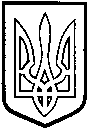             ТОМАШПІЛЬСЬКА РАЙОННА РАДА          В І Н Н И Ц Ь К О Ї  О Б Л А С Т І         РІШЕННЯ  №від 23 червня 2020 року			        43 сесія 7 скликанняПро присвоєння чергового рангу голові районної ради Коритчуку Д.І.Відповідно до частини 2 статті 43 Закону України «Про місцеве самоврядування в Україні», статей 14, 15 Закону України «Про службу в органах місцевого самоврядування, враховуючи висновок постійної комісії районної ради з питань регламенту, депутатської діяльності і етики, гласності, адміністративно-територіального устрою, взаємодії з органами місцевого самоврядування, зміцнення законності і правопорядку, охорони прав людини, районна рада ВИРІШИЛА:  1. Присвоїти голові Томашпільської районної ради Коритчуку Дмитру Івановичу черговий 5 (п’ятий) ранг посадової особи місцевого самоврядування третьої категорії посад.2. Контроль за виконанням даного рішення покласти на постійну комісію районної ради з питань регламенту, депутатської діяльності і етики, гласності, адміністративно-територіального устрою, взаємодії з органами місцевого самоврядування, зміцнення законності і правопорядку, охорони прав людини (Ставнійчук В.А.).Голова районної ради						Д.Коритчук